Specifications to Paint 24’ x 80’ x 5’ Deck Barge “A. Wigeon”Blasting and Surface PreparationThe hull sides, bottom, and deck of barge to be commercially sandblasted (Near Whiteblast; SSPC-SP10). All rust blisters and scales to be removed prior to sandblasting, etc.PaintHull sides and bottom to be painted with two coats of Amerlock 400 (or equivalent) epoxy paint.Two coats of 4-8 mils dry film thicknessMinimum 10 mils dry film thicknessColor shall be blackHull deck to be painted with two coats of Amerlock 400 (or equivalent) epoxy paint.  This includes all tow bits.Two coats of 4-8 mils dry film thicknessMinimum 10 mils dry film thicknessColor shall be grayHull name plates (guard plates and lettering): two to be primed with Amerlock 400 (or equivalent) epoxy paint.  Primer to be applied in two thoroughly covered coats via brush or sprayer.Additionally, a white topcoat to be applied with Amercoat 450 HSG (or equivalent) polyurethane paint.  Paint to be applied in two thoroughly covered coats via brush or sprayer.Paint shall have a 2 year warranty against flaking, bubbling or sloughing. OtherReplace sixteen 23# zinc anodes on barge hull.  five Port side, five Starboard side, three Aft rake, three Forward rake.Replace o-ring gaskets on six manhole covers.  Buff groove in cover and area on ring prior to grease.  Photos of barge are attached.  LDWF will remove all items from barge prior to delivery. Awarded vendor must complete all work within 60 days from being awarded the purchase order/receiving notification to proceed.LDWF is responsible for transport of barge from the Port of Iberia up to a 60 mile radius to the awarded vendor’s shipyard for repairs to be completed.  Transportation and associated costs for any additional mileage beyond 60 will be the responsibility of the awarded vendor.  Upon accepted completion of repairs, vendor will be responsible for return of the barge to within the sixty mile distance from the Port of Iberia if applicable.LDWF may hire a marine surveyor to periodically assist with inspections of vendor’s work on an as needed basis.  Vendor must be able to accommodate inspections.All potential vendors will be required to attend a mandatory pre-bid meeting near the Quintana Public Boat Launch in Cypremort Point, LA. The pre-bid meeting is scheduled for April 25th, 2024 at 11:00AM. Contact Person is Lance Campbell (337) 735-8668, LJCampbell@wlf.la.gov. The vessel will be available for inspection at this meeting. FAILURE TO ATTEND WILL ELIMINATE YOUR BID FROM CONSIDERATION.Bidders proposing to use equivalent products, methods, etc. should note these exceptions and supply all descriptive information associated with the equivalent products, methods, etc. 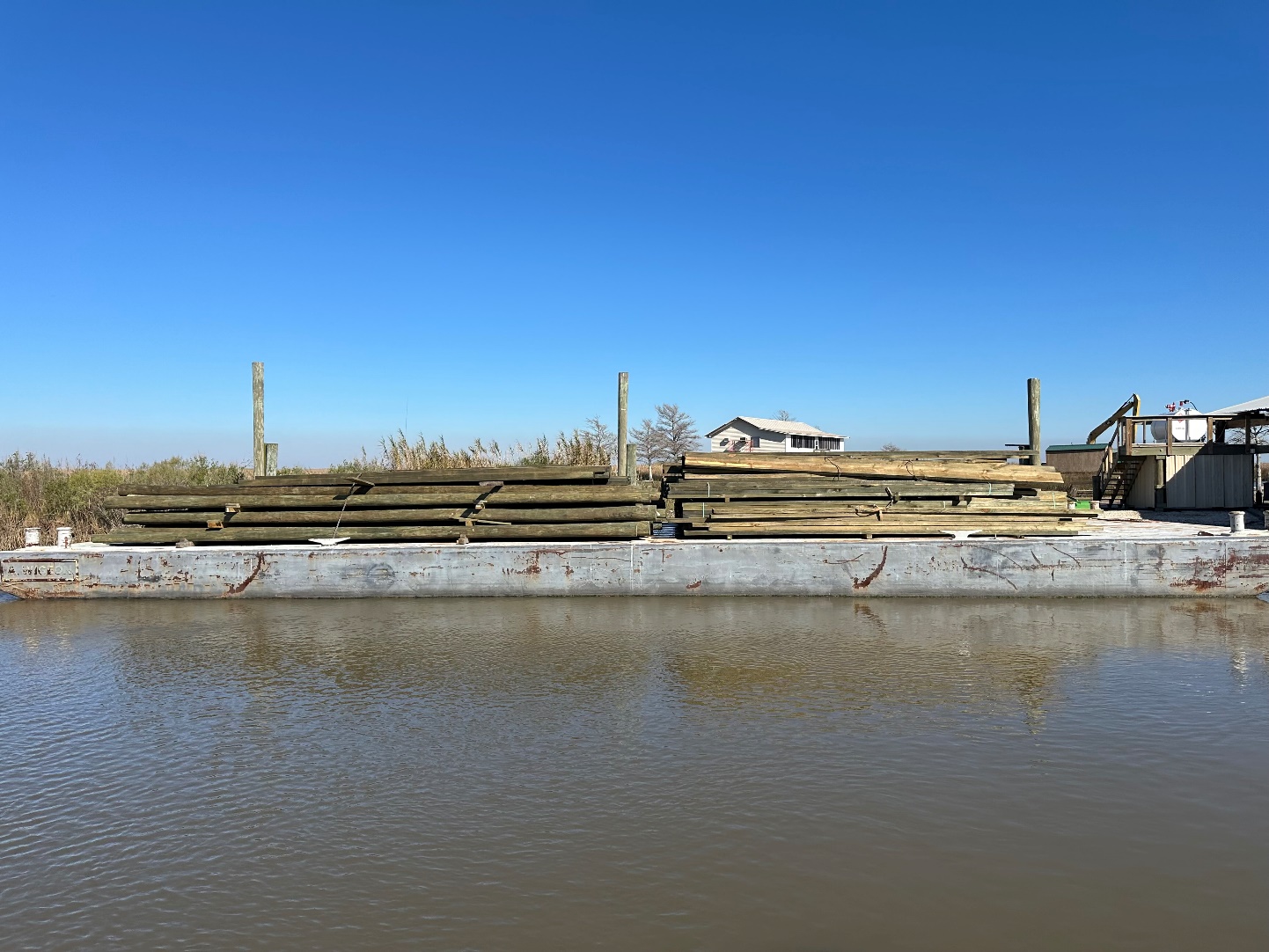 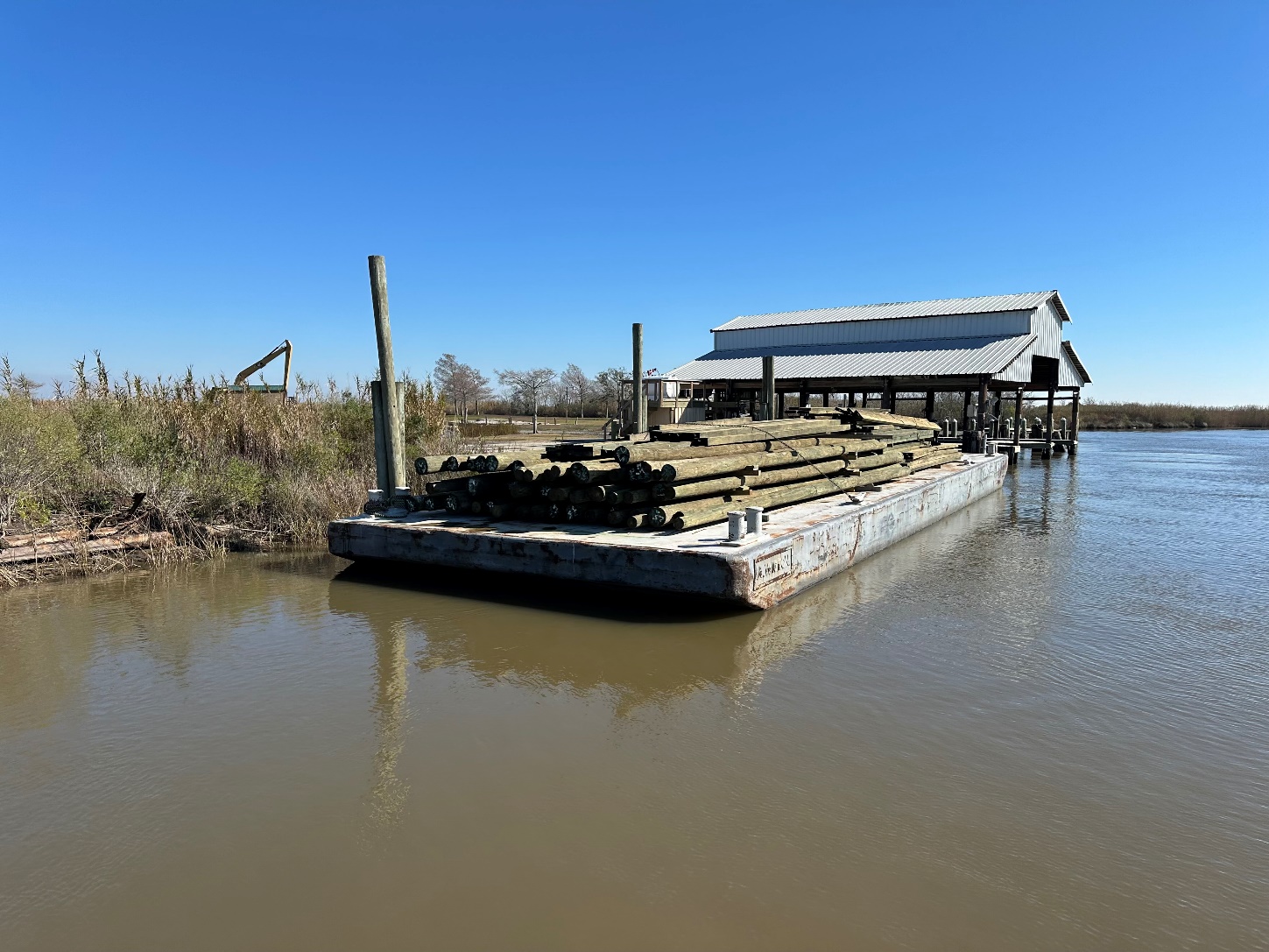 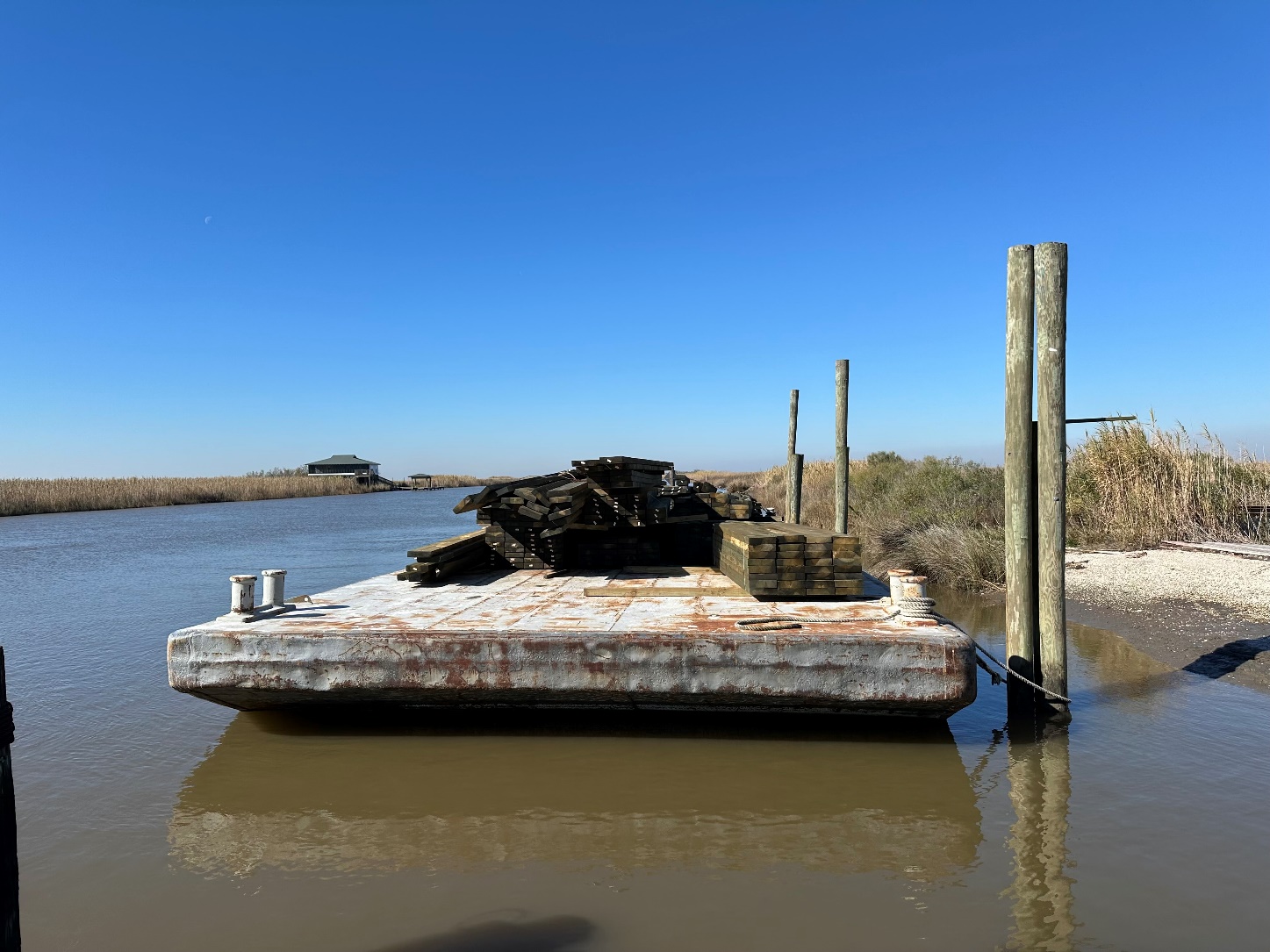 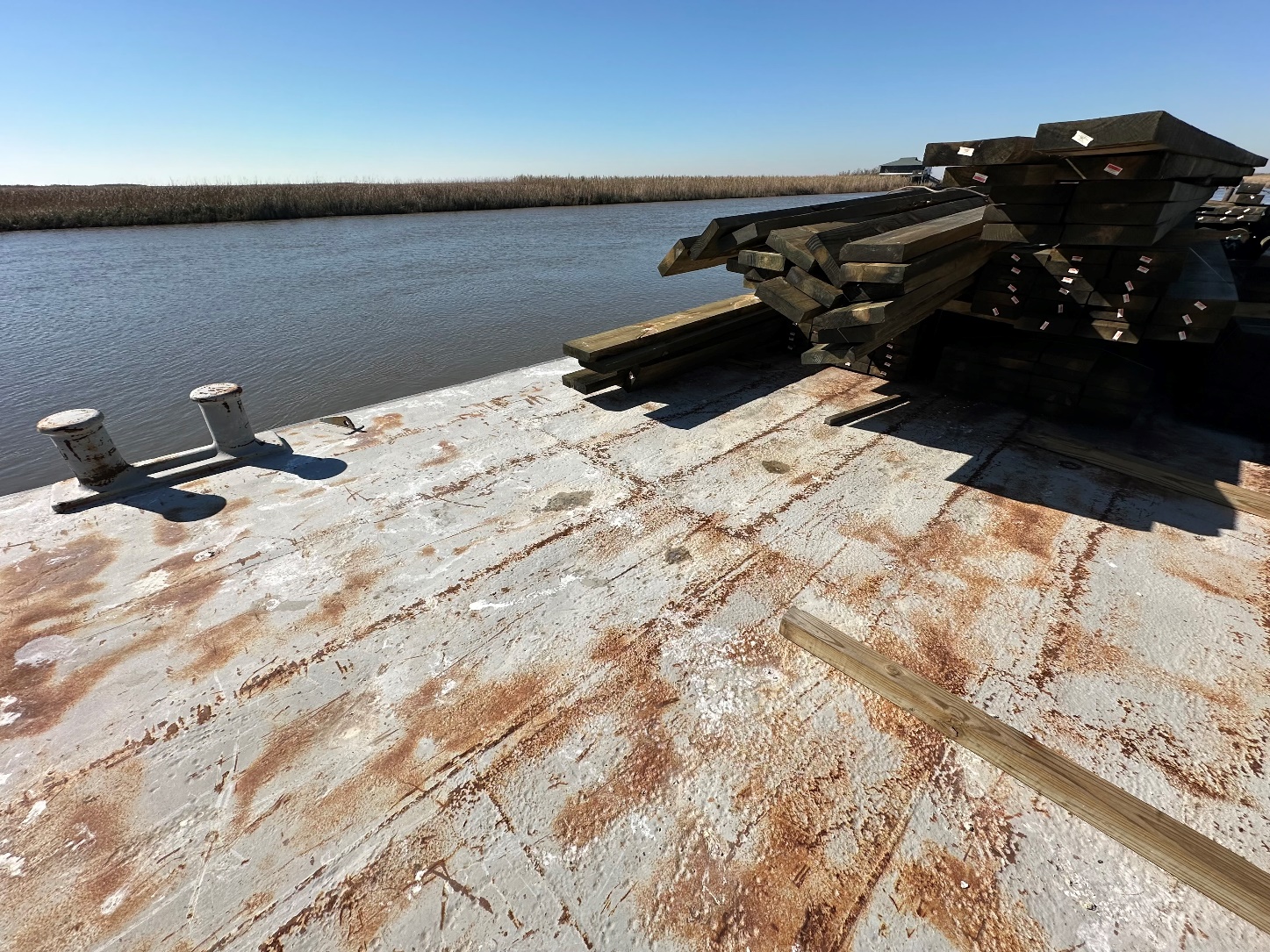 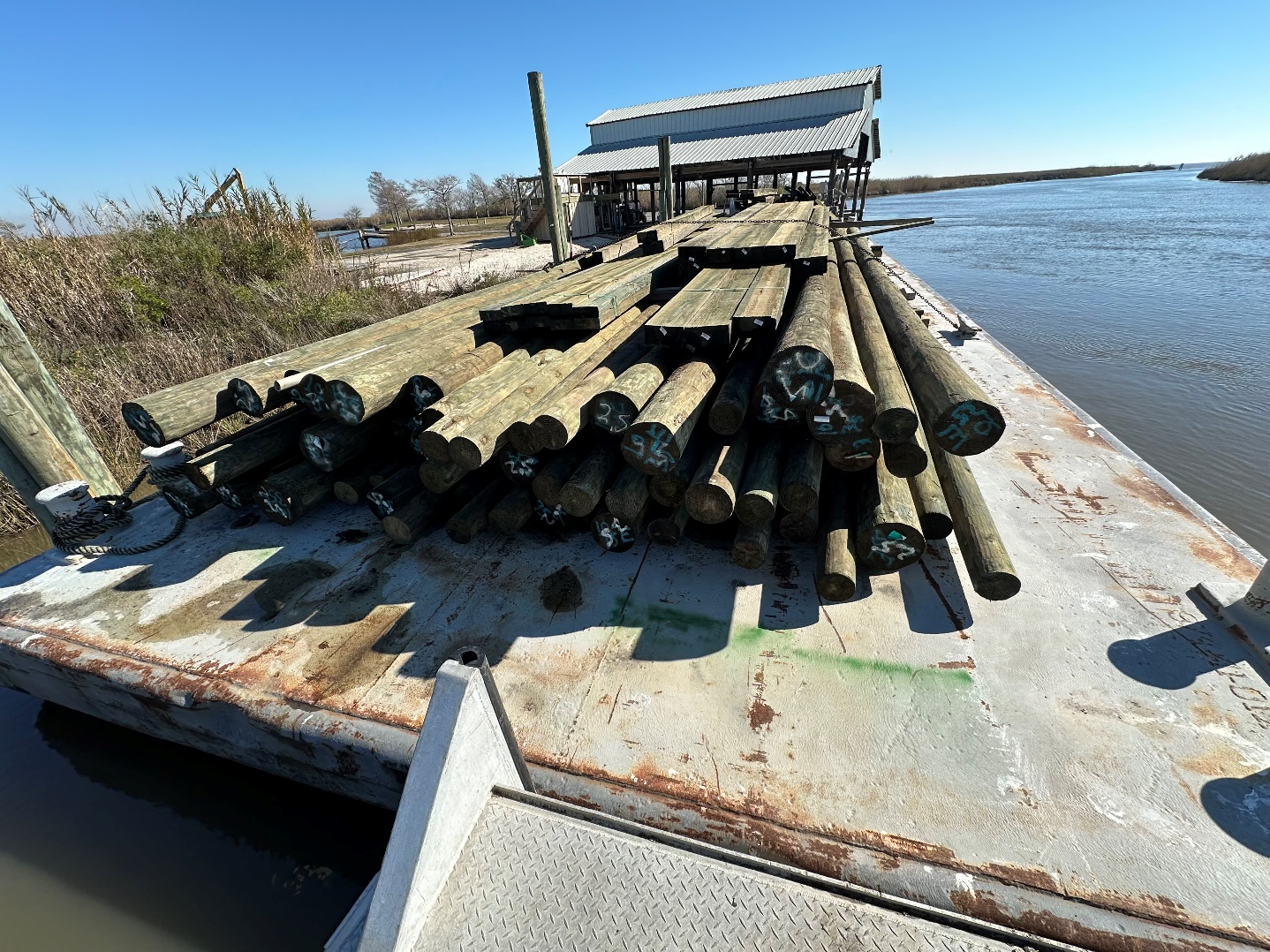 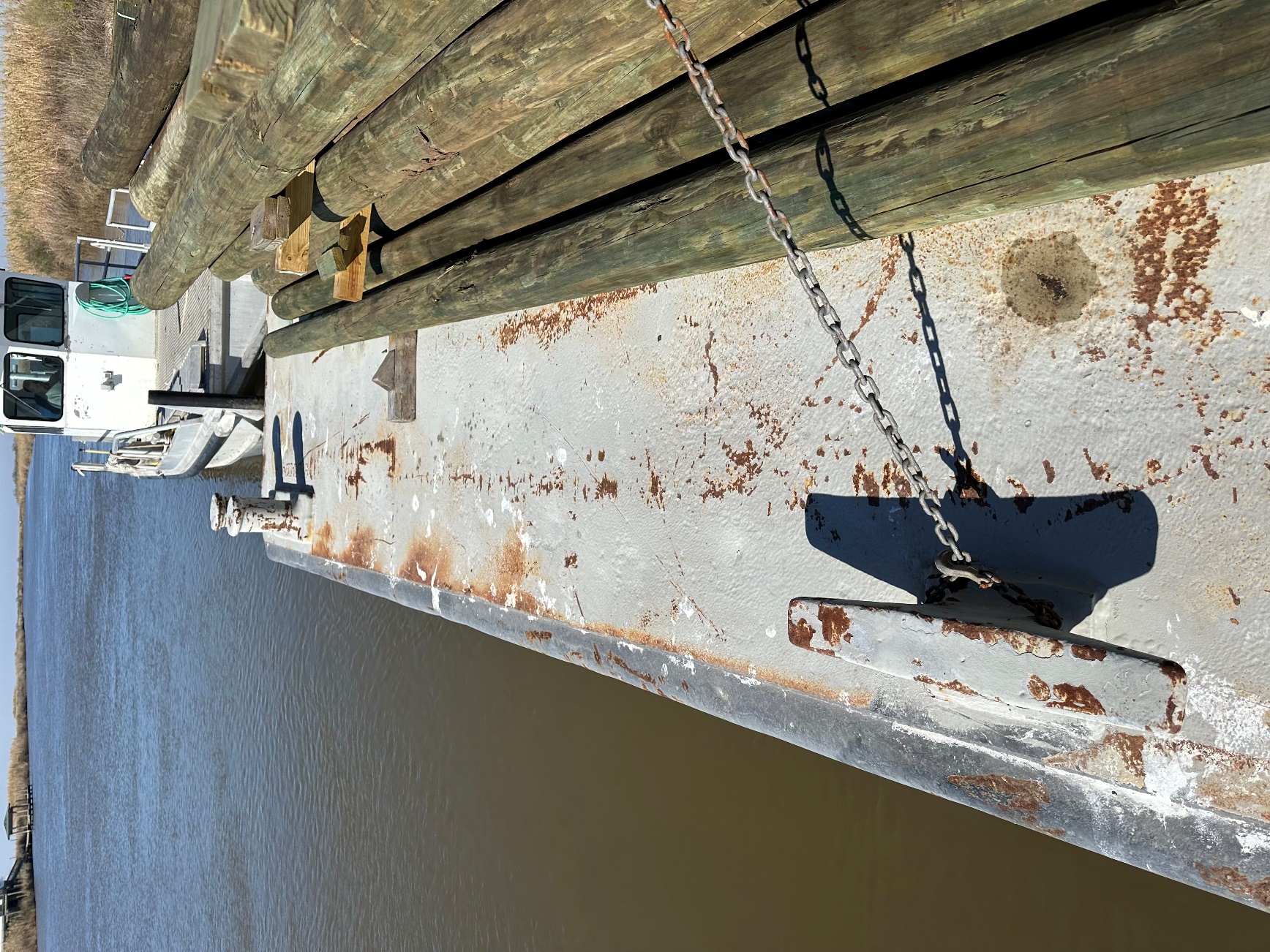 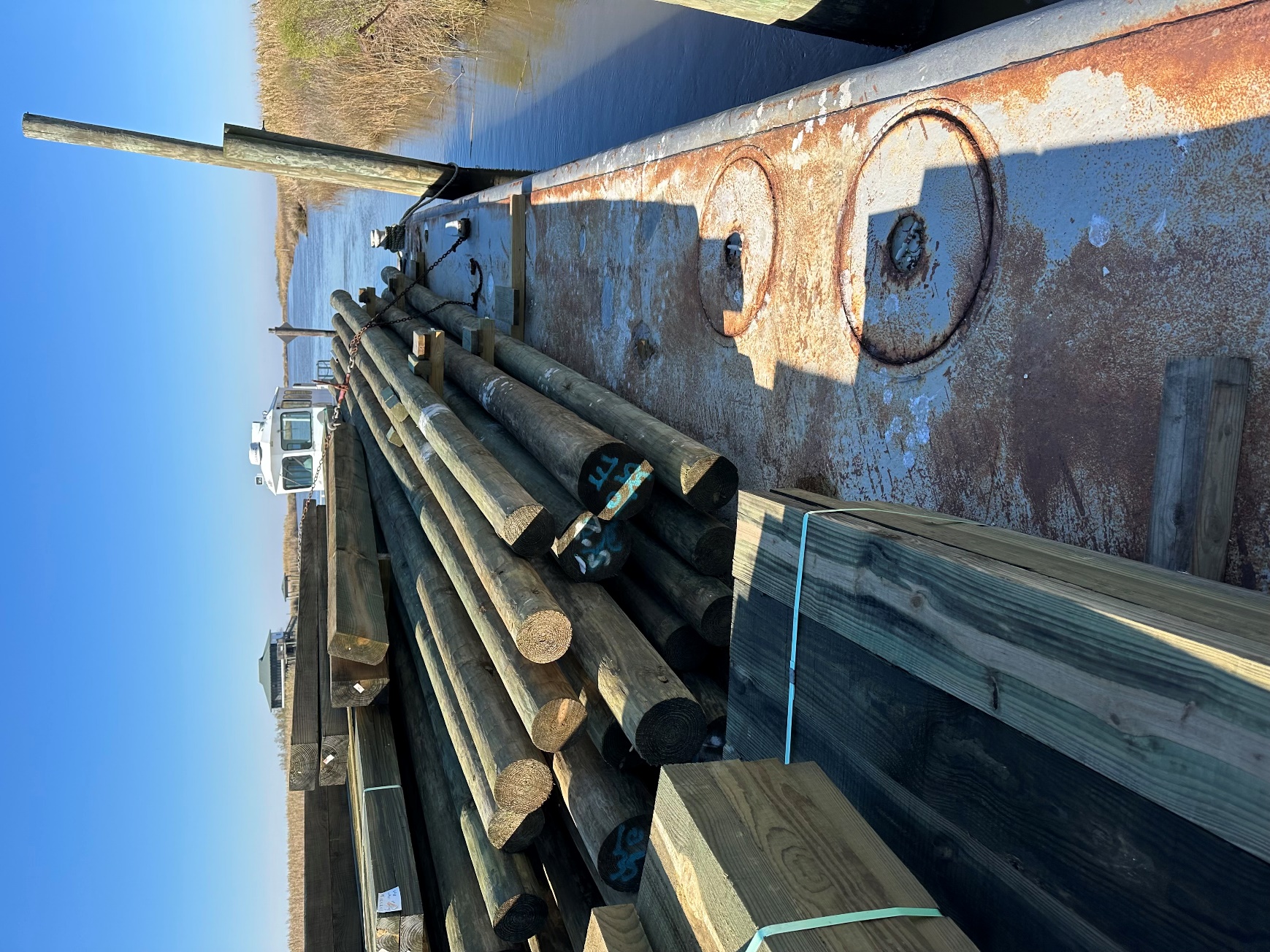 